Załącznik nr 1 do Regulaminu Klubu Senior+ w Łącku 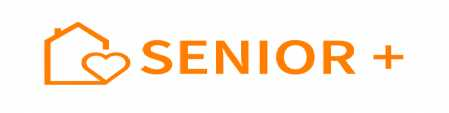 Nr formularza 	(wypełnia OPS na podstawie kolejności zgłoszeń)Deklaracja uczestnictwa w Klubie Senior+ w Łącku Ja, niżej podpisana/y (imię i nazwisko)	deklaruję uczestnictwo w Klubie Senior+ w Łącku działającego w strukturze Ośrodka Pomocy Społecznej w Łącku.Deklaruję chęć udziału w spotkaniach organizowanych w ramach Klubu oraz aktywnego udziału w działaniach i inicjatywach podejmowanych przez Klub Senior +.Oświadczam, że spełniam kryteria kwalifikujące mnie do udziału w Klubie Senior+ w Łącku, t.j.ukończyłam/em 60 lat i jestem nieaktywna/y zawodowo*,jestem mieszkanką/mieszkańcem Gminy Łącko**właściwe zakreślićŁącko, dnia	 	(czytelny podpis osoby składającej deklarację)W sytuacji udziału w zajęciach ruchowych i sportowo - rekreacyjnych zobowiązuję się przedłożyć zaświadczenie lekarskie o braku przeciwwskazań do uczestnictwa w tych zajęciach.Łącko, dnia	 	czytelny podpis osoby składającej deklarację)Pan / Pani	jest uczestnikiem / uczestniczką Klubu Senior+ w Łącku od dnia	Łącko dnia	 	Dane osoboweImię i nazwiskoAdres zamieszkania i adres korespondencyjny (o ile jest inny niż zamieszkania)PESELData urodzeniaPosiadane orzeczenie o niepełnosprawnościTAK□zaznacz właściweTAK□zaznacz właściweNIE□zaznacz właściweNIE□zaznacz właściweTelefon kontaktowyInformacja o aktywności zawodowejAktywna/y zawodowo□zaznacz właściweAktywna/y zawodowo□zaznacz właściweNie aktywna/y zawodowo□zaznacz właściweNie aktywna/y zawodowo□zaznacz właściweOsoba z niepełnosprawnościąTAK□zaznacz właściweTAK□zaznacz właściweNIE□zaznacz właściweNIE□zaznacz właściweOsoba z trudnościami w poruszaniuTAK□zaznacz właściweTAK□zaznacz właściweNIE□zaznacz właściweNIE□zaznacz właściweW ramach Klubu Senior+ chcę brać udział w:W ramach Klubu Senior+ chcę brać udział w:W ramach Klubu Senior+ chcę brać udział w:W ramach Klubu Senior+ chcę brać udział w:W ramach Klubu Senior+ chcę brać udział w:Zajęciach edukacyjnych ,kulturalnych, artystycznych TAK□zaznacz właściweNIE□zaznacz właściweNIE□zaznacz właściweNIE□zaznacz właściweZajęciach sportowo - rekreacyjnychTAK□zaznacz właściweNIE□zaznacz właściweNIE□zaznacz właściweNIE□zaznacz właściweZajęciach kulinarnych TAK□zaznacz właściweNIE□zaznacz właściweNIE□zaznacz właściweNIE□zaznacz właściweInnych (jakich?)Deklaruje udział w Klubie Senior+Raz w tygodniuRaz w tygodniuRaz w tygodniu□Deklaruje udział w Klubie Senior+Dwa razy w tygodniuDwa razy w tygodniuDwa razy w tygodniu□Deklaruje udział w Klubie Senior+Trzy razy w tygodniuTrzy razy w tygodniuTrzy razy w tygodniu□